LINDEN HIGH SCHOOL
GIRLS VARSITY SOCCERLinden High School Girls Varsity Soccer beat Holly High School 5-0Wednesday, May 8, 2019
6:00 PM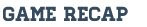 Linden Shuts out Holly for its 11th win of the season. 

Goals by: Molly James, Melanea Strauss, Alicia Otman (2), and Aubre Moffatt

Assist by: Alicia Otman, Melanea Strauss and Caty Medici 

Ashtyn Gocha in Net for the Shutout.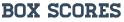 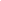 